Załącznik nr 13 do Komunikatu nr 9 UKW(pieczęć punktu wyborczego)										(symbol karty)KARTA  DO  GŁOSOWANIAw  wyborach  Uczelnianego  Kolegium  Elektorówdata	-tura	-Grupa:  .............................................................................Liczba kandydatów: 						Liczba mandatów:Informacja – głosować należy, stawiając znak „X” w kratce po lewej stronie nazwiska kandydatów w liczbie równej lub mniejszej od liczby mandatów.Głos jest ważny, jeżeli znak "X" zostanie postawiony w kratce przed nazwiskami kandydatów w liczbie równej lub mniejszej od liczby mandatów. Głos jest nieważny, jeżeli znak "X" nie będzie postawiony w kratce przed żadnym nazwiskiem lub jeżeli znak „X” będzie postawiony przed większą liczbą nazwisk niż liczba mandatów.Postawienie w kratce po lewej stronie nazwiska innych znaków niż „X” powoduje nieważność głosu.(pieczęć punktu wyborczego)										(symbol karty)KARTA  DO  GŁOSOWANIAw  wyborach  Uczelnianego  Kolegium  Elektorówdata	-tura	-Grupa:  .............................................................................Liczba kandydatów: 	1					Liczba mandatów:Informacja – głosować należy, stawiając znak „X” w jednej z kratek przed nazwiskiem kandydata.Głos jest ważny, jeżeli znak "X" zostanie postawiony w jednej z kratek przed nazwiskiem kandydata. Głos jest nieważny, jeżeli znak "X" nie będzie postawiony w żadnej kratce lub będzie postawiony w dwu kratkach.Postawienie w kratce po lewej stronie nazwiska innych znaków niż „X” powoduje nieważność głosu.(pieczęć UczelnianejKomisji Wyborczej)KARTA  DO  GŁOSOWANIAw wyborach Rektoradata –tura –Liczba kandydatów: 1						Liczba mandatów: 1Informacja – Głosować należy, stawiając znak "X" w kratce po lewej stronie nazwiska kandydata albo w kratce „WSTRZYMANIE SIĘ OD GŁOSU”. Głos jest ważny, jeżeli znak "X" zostanie postawiony w kratce przed nazwiskiem jednego z kandydatów albo w kratce - „WSTRZYMANIE SIĘ OD GŁOSU”.Głos jest nieważny, jeżeli znak "X" nie będzie postawiony w żadnej kratce lub jeżeli znak „X” będzie postawiony w więcej niż jednej kratce. Postawienie w kratce innych znaków niż „X” powoduje nieważność głosu.Wybór Rektora dokonywany jest bezwzględną większością głosów. Wybór zostaje dokonany jeżeli kandydat otrzymał więcej niż połowę ważnie oddanych głosów, tj. więcej głosów niż głosów wstrzymujących się.(pieczęć UczelnianejKomisji Wyborczej)KARTA  DO  GŁOSOWANIAw wyborach Rektoradata –tura –Liczba kandydatów: 						Liczba mandatów: 1Informacja – Głosować należy, stawiając znak "X" w kratce po lewej stronie nazwiska kandydata albo w kratce „WSTRZYMANIE SIĘ OD GŁOSU”.Głos jest ważny, jeżeli znak "X" zostanie postawiony w kratce przed nazwiskiem jednego z kandydatów albo w kratce - „WSTRZYMANIE SIĘ OD GŁOSU”.Głos jest nieważny, jeżeli znak "X" nie będzie postawiony w żadnej kratce lub jeżeli znak „X” będzie postawiony w więcej niż jednej kratce. Postawienie w kratce innych znaków niż „X” powoduje nieważność głosu.Wybór Rektora dokonywany jest bezwzględną większością głosów. Wybór zostaje dokonany jeżeli kandydat otrzymał więcej niż połowę ważnie oddanych głosów, tj. więcej głosów niż suma głosów oddanych na innego kandydata i głosów wstrzymujących się.(pieczęć UczelnianejKomisji Wyborczej)KARTA  DO  GŁOSOWANIAw wyborach Przewodniczącego Uczelnianego Kolegium Elektorówdata –tura –Liczba kandydatów: 1						Liczba mandatów: 1Informacja – Głosować należy, stawiając znak "X" w kratce po lewej stronie nazwiska kandydata albo w kratce „WSTRZYMANIE SIĘ OD GŁOSU”. Głos jest ważny, jeżeli znak "X" zostanie postawiony w kratce przed nazwiskiem jednego z kandydatów albo w kratce - „WSTRZYMANIE SIĘ OD GŁOSU”.Głos jest nieważny, jeżeli znak "X" nie będzie postawiony w żadnej kratce lub jeżeli znak „X” będzie postawiony w więcej niż jednej kratce. Postawienie w kratce innych znaków niż „X” powoduje nieważność głosu.Wybór Przewodniczącego UKE dokonywany jest bezwzględną większością głosów. Wybór zostaje dokonany jeżeli kandydat otrzymał więcej niż połowę ważnie oddanych głosów, tj. więcej głosów niż głosów wstrzymujących się.(pieczęć UczelnianejKomisji Wyborczej)KARTA  DO  GŁOSOWANIAw wyborach Przewodniczącego Uczelnianego Kolegium Elektorówdata –tura –Liczba kandydatów: 						Liczba mandatów: 1Informacja – Głosować należy, stawiając znak "X" w kratce po lewej stronie nazwiska kandydata albo w kratce „WSTRZYMANIE SIĘ OD GŁOSU”.Głos jest ważny, jeżeli znak "X" zostanie postawiony w kratce przed nazwiskiem jednego z kandydatów albo w kratce - „WSTRZYMANIE SIĘ OD GŁOSU”.Głos jest nieważny, jeżeli znak "X" nie będzie postawiony w żadnej kratce lub jeżeli znak „X” będzie postawiony w więcej niż jednej kratce. Postawienie w kratce innych znaków niż „X” powoduje nieważność głosu.Wybór Przewodniczącego UKE dokonywany jest bezwzględną większością głosów. Wybór zostaje dokonany jeżeli kandydat otrzymał więcej niż połowę ważnie oddanych głosów, tj. więcej głosów niż suma głosów oddanych na innego kandydata i głosów wstrzymujących się.(pieczęć Uczelnianej Komisji Wyborczej/pieczęć punktu wyborczego)KARTA  DO  GŁOSOWANIAw wyborach do SenatuGrupa:  .............................................................................data –tura –Liczba kandydatów: 						Liczba mandatów:Informacja – Głosować należy, stawiając znak "X" w kratce po lewej stronie nazwiska kandydatów w liczbie równej lub mniejszej od liczby mandatów.Głos jest ważny, jeżeli znak "X" zostanie postawiony w kratce przed nazwiskami kandydatów w liczbie równej lub mniejszej od liczby mandatów. Głos jest nieważny, jeżeli znak "X" nie będzie postawiony w kratce przed żadnym nazwiskiem lub jeżeli znak „X” będzie postawiony przed większą liczbą nazwisk niż liczba mandatów.Postawienie w kratce po lewej stronie nazwiska innych znaków niż „X” powoduje nieważność głosu.(pieczęć Uczelnianej Komisji Wyborczej/pieczęć punktu wyborczego)KARTA  DO  GŁOSOWANIAw wyborach do SenatuGrupa:  .............................................................................data –tura –Liczba kandydatów: 	1					Liczba mandatów:Informacja – Głosować należy, stawiając znak "X" w jednej z kratek przed nazwiskiem kandydata.Głos jest ważny, jeżeli znak "X" zostanie postawiony w jednej z kratek przed nazwiskiem kandydata. Głos jest nieważny, jeżeli znak "X" nie będzie postawiony w żadnej kratce lub będzie postawiony w dwu kratkach.Postawienie w kratce po lewej stronie nazwiska innych znaków niż „X” powoduje nieważność głosu.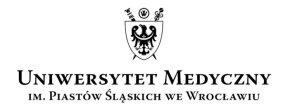                                                   Wybory Uczelnianego Kolegium Elektorów na kadencję 2020–20241. ..........................................................................................................                                      (nazwisko i imię – imiona) 1. ..........................................................................................................                                      (nazwisko i imię – imiona) 2...........................................................................................................                                      (nazwisko i imię – imiona)Wybory Uczelnianego Kolegium Elektorów na kadencję 2020–2024TAK..........................................................................................................                               (nazwisko i imię – imiona)NIEWybory Rektora Uniwersytetu Medycznego we Wrocławiu na kadencję 2020–2024..........................................................................................................                                (nazwisko i imię – imiona)WSTRZYMUJĘ SIĘ OD GŁOSUWybory Rektora Uniwersytetu Medycznego we Wrocławiu na kadencję 2020–20241. ..........................................................................................................                                    (nazwisko i imię – imiona) 1. ..........................................................................................................                                    (nazwisko i imię – imiona) 2...........................................................................................................                                    (nazwisko i imię – imiona)WSTRZYMUJĘ SIĘ OD GŁOSUWybory Przewodniczącego UKE Uniwersytetu Medycznego we Wrocławiu na kadencję 2020–2024..........................................................................................................                                (nazwisko i imię – imiona)WSTRZYMUJĘ SIĘ OD GŁOSUWybory Przewodniczącego UKE Uniwersytetu Medycznego we Wrocławiu na kadencję 2020–20241. ..........................................................................................................                                    (nazwisko i imię – imiona) 1. ..........................................................................................................                                    (nazwisko i imię – imiona) 2...........................................................................................................                                    (nazwisko i imię – imiona)WSTRZYMUJĘ SIĘ OD GŁOSUWybory do Senatu Uniwersytetu Medycznego we Wrocławiu na kadencję 2020–20241. ..........................................................................................................                                     (nazwisko i imię – imiona) 1. ..........................................................................................................                                     (nazwisko i imię – imiona) 2. ..........................................................................................................                                     (nazwisko i imię – imiona) Wybory do Senatu Uniwersytetu Medycznego we Wrocławiu na kadencję 2020–2024TAK..........................................................................................................                                (nazwisko i imię – imiona)NIE